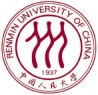 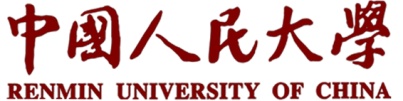 技术经济及管理专业课程研修班招生简章培养目标1、培养政府与企事业单位中高层管理人才、包括战略管理、财务管理、信息管理、技术研发、技术创新、项目管理等高素质经济管理人才。2、培养具有扎实产业经济分析、可行性研究、技术创新管理、项目管理、运营管理、财务管理等专长，具有较强的经济研判与项目管理能力的专业人才。报名及入学条件大专及其以上学历者均可报名参加学习。报名办法
 报名手续：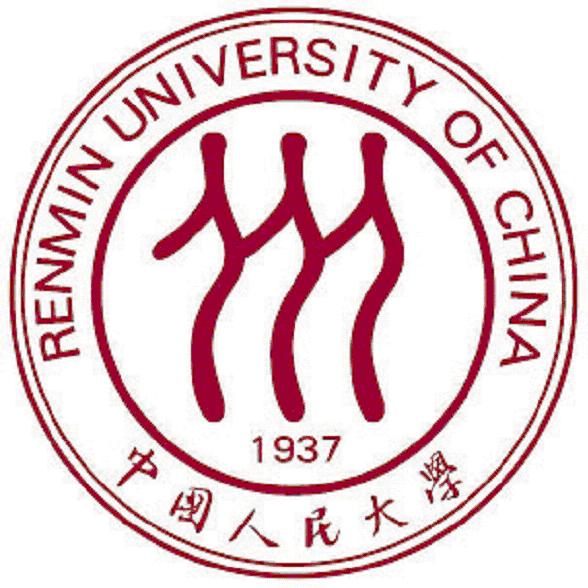 ①填写课程研修班报名登记表；
      ②本人学历学位证书原件和复印件、身份证复印件及一寸彩色照片6张，二寸4张。四、进修时间学制两年。五、学习方式集中授课与自学相结合，每月利用周末双休日集中时间进行面授，寒暑假除外。学习地点在中国人民大学明德楼主楼或校内公共教学楼、明德楼、国学馆。 六、课程与师资按照中国人民大学技术经济及管理专业校内硕士研究生的2017年课程基本要求设置。（共讲授17门课程）部分师资：唐忠教授、张利庠教授、孔祥智教授、郑风田教授、朱信凯教授、马九杰教授、曾寅初教授、王志刚教授、陈卫平教授、生吉萍教授、周立教授、杨伟国教授、宋华教授、刘刚教授、仲理峰教授、支晓强副教授、李超平副教授、毛学峰副教授、辛毅副教授、吕亚荣副教授等。                                                                         七、证书学员在规定期限内完成研修班规定的学习项目，通过研修班规定课程考试，由中国人民大学研究生院颁发课程研修班结业证书。八、费用1、课程研修班学费25800元。请在开学前将学费打到以下账户并将底联传真至010-62513645：	开户行：中国工商银行紫竹院支行  户  名：中国人民大学账  号：0200 0076 0902 6400 244备  注：农发院＋姓名＋技术经济及管理专业2、研修班正式开班上课后，学员因故不能坚持学习视作自动放弃，不退学费。联系电话：010-62719327  杜老师电邮报名：13121135903@qq.com  研修班报名登记表：课 程 设 置课 程 设 置课 程 设 置课 程 设 置课 程 设 置公共课中国特色社会主义理论与实践研究自然辩证法概论自然辩证法概论专业英语学科基础课现代管理学管理经济学管理经济学技术创新经济学专业课战略管理专题项目管理专题项目管理专题技术经济专题专业课公司财务管理专题人力资源管理专题人力资源管理专题市场营销专题方法课经济与管理研究方法案例研究方法案例研究方法抽样调查与数据分析选修课食品经济与管理专题食品经济与管理专题涉农企业管理专题涉农企业管理专题先修课管理学原理管理学原理经济学管理经济学管理姓　名性　别籍 贯籍 贯政治面貌学　历学位类别学位类别出生年月毕业时间获得学位时间毕业学校本科专业身份证号工作单位部　门职 　务职 　务联系地址邮 　编邮 　编办公电话手　 机手　 机